Задание для практического занятия по дисциплине «Анатомия и физиология человека» на тему «Гуморальная регуляция функций организма. Эндокринные железы.»1. Выполнить тестовые задания. Откроется в 10.15 до 10.50.2. Составить кроссворд в удобной форме по требованиям: Вариант 1: на двойном тетрадном листе, от руки.1. На двойном листе составить кроссворд на тему: ««Гуморальная регуляция функций организма. Эндокринные железы.»».2. Название кроссворда – сверху первой страницыКроссворд по дисциплине Анатомия и физиология человека на тему ««Гуморальная регуляция функций организма. Эндокринные железы.»»студента группы ФИО (полностью), дата2) Вопросы к кроссворду формулируются корректно, кратко, располагаются на первой и последней страницах. Сам кроссворд в середине на развороте (с пустыми клетками).3) Ответы на кроссворд на отдельном листе, подписать «Ответы» и фамилиюКритерии оценки:25 слов – «3»30 слов - «4»35 слов – «5»Вариант 2. На сайте https://crossmaker.ru/ru/ составить кроссворд на тему «Гуморальная регуляция функций организма. Эндокринные железы».2. Скачать в, сохранить под своей фамилией и группой Маслов 11Ф, отредактировать, соблюдая следующие правила.1) Название кроссворда – сверху страницы, по центру.Кроссворд по дисциплине Анатомия и физиология на тему «Гуморальная регуляция функций организма. Эндокринные железы.» студента группы 11Ф ФИО, дата2) Вопросы к кроссворду формулируются корректно, кратко, располагаются сразу после кроссворда.3) Учитывается грамотность, оформление в соответствии с требованиями. Ответы на кроссворд после вопросов в форме таблицы. Для качественного оформления таблицу со скаченного в формате Word кроссворда с ответами дублируете два раза. В первой таблице ответы заменяются на вопросы. Вторая таблица сохраняется как ответы.4) Шрифт Times New Roman 12 во всем кроссворде, поля по 1 см со всех сторон1.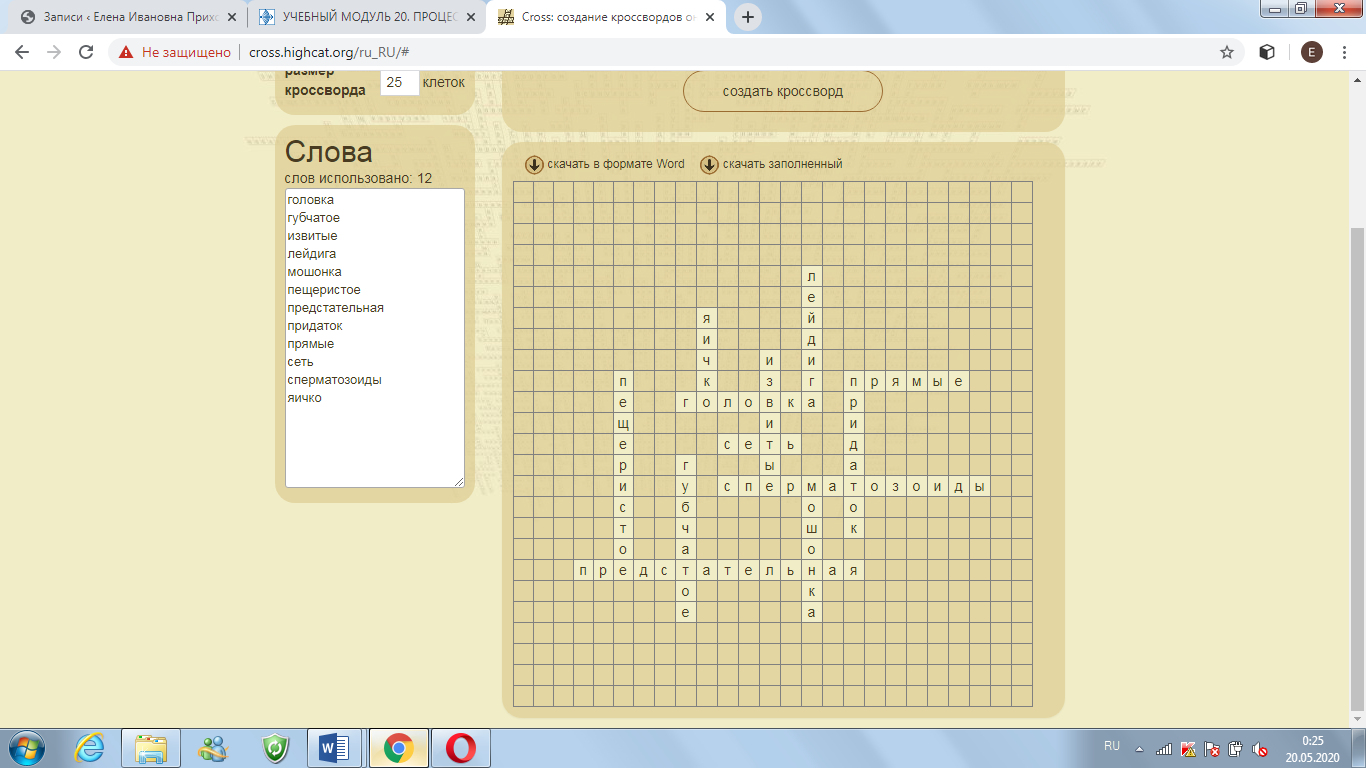 2.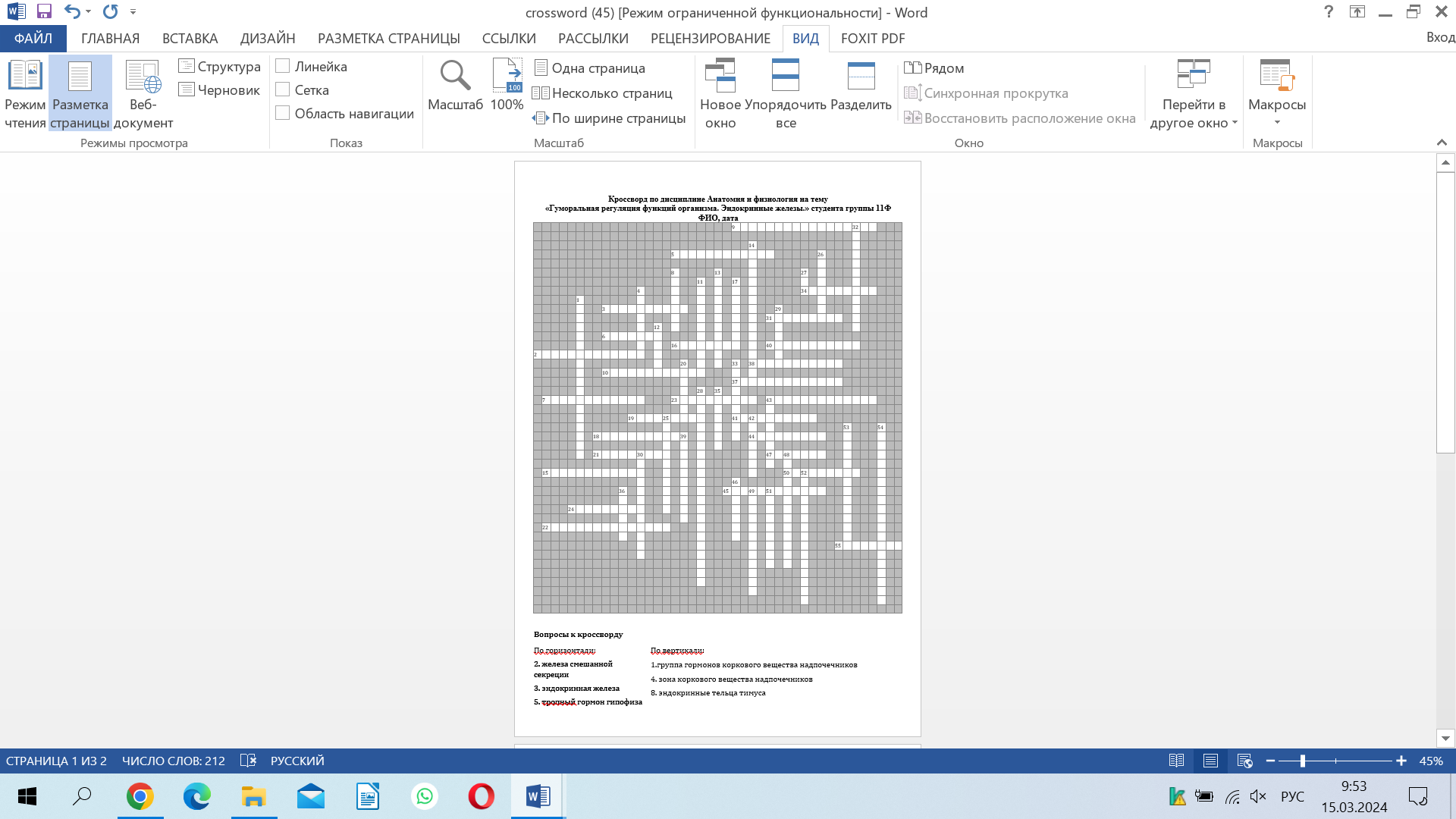 3.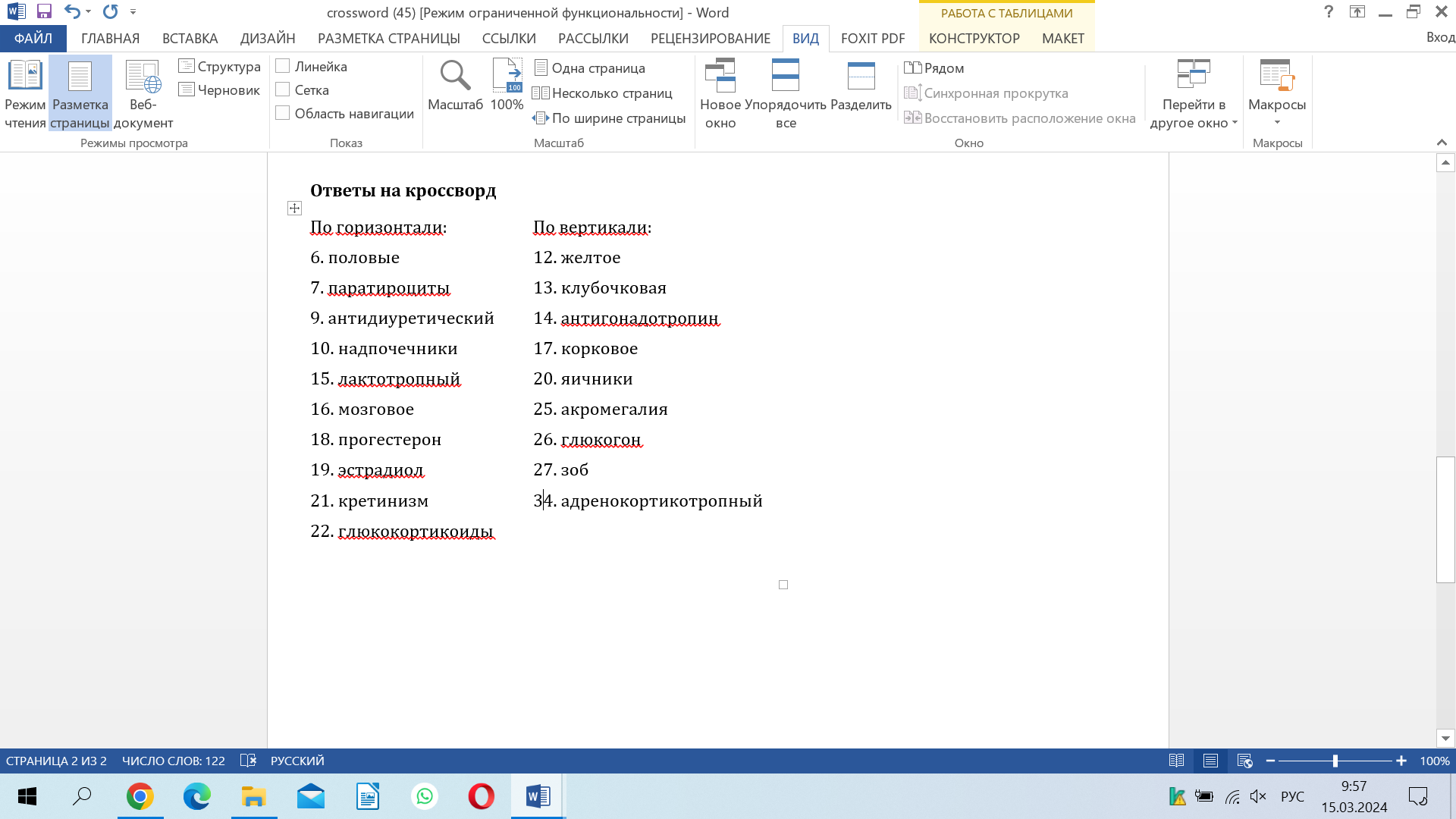 Критерии оценки:до 30 слов – 3 (удовлетворительно)31-40 слов – 4 (хорошо)41 слов и более – 5 (отлично)Количество слов на сайте определяется размером кроссворда, изначально там стоит 25, можно менять на 50 – количество слов увеличится.Кроссворд распечатывать не нужно. Прислать на электронную почту elena-prihodko@inbox.ru 15.03.2024 г. до 16.00Кроссворды, выполненные на тетрадном листе сдать в понедельник 18.03.2024 г. с 10.15 до 15.00.